Тест «Патриот»Цель – проверить уровень знаний о Родине и родном крае.Инструкция. Прочитай вопрос. Выбери правильный ответ, обведи в кружок       В 1 и 7 задании впиши ответ сам. В 11 задании соотнеси картинку с названием достопримечательности. Напиши название страны, в которой ты живешь ___________________________Столица России – это- Москва-Красноуфимск -Санкт-ПетербургВ каком символе есть двуглавый орел 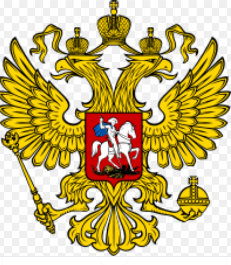 - флаг - герб - гимн Раскрась флаг России 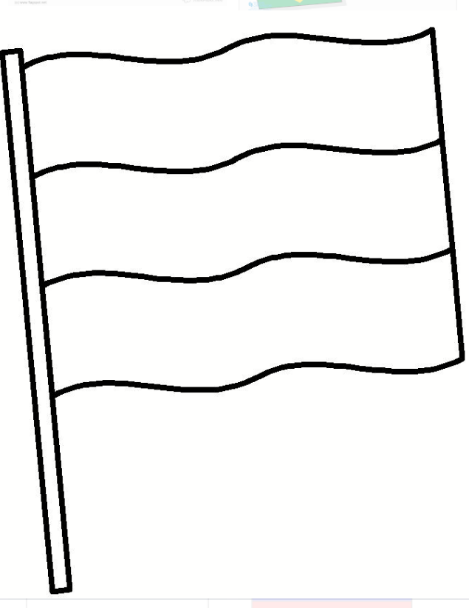 Выбери президента РоссииПрезидент России  … - Артемьевских Вадим Валерьевич- Путин Владимир Владимирович - Куйвашев Евгений Владимирович Напиши название города, в котором ты живешь Какое животное изображено на флаге и гербе Красноуфимска?- двуглавый орел с красными глазами- белый сокол с голубыми глазами - черный коршун с зелеными глазамиВыдели герб города Красноуфимска Мэр Красноуфимска  …  - Артемьевских Вадим Валерьевич- Путин Владимир Владимирович - Куйвашев Евгений Владимирович  Соотнеси картинки с названиями достопримечательностей Красноуфимска Ключ	сложить количество правильных ответов. В последнем задании 11 обучающийся получает 6 баллов, если все ответы верны. Количество баллов за правильные ответы равно 16. За каждое верное соотношение в 11 задании плюс балл. ОтветыИнтерпретация теста	13 - 16 баллов – высокий уровень знаний о символике и достопримечательностях страны и родного города. 	13 - 10 баллов – средний уровень знаний о символике и достопримечательностях страны и родного города 	10 - 5 баллов – низкий уровень знаний о символике и достопримечательностях страны и родного города. 	5 - 0 баллов – очень низкий уровень знаний о символике и достопримечательностях страны и родного города. Тест «Традиции».Цель – проверить уровень знаний о русских народных праздниках и обычаях. Инструкция. Прочитай вопрос. Выбери правильный ответ. Обведи его в кружок           В 7 задании соотнеси событие с временем года. Выбери русский народный костюм К зиме заканчивался сбор урожая, и свободное время люди отдыхали, принимая участие в праздниках. Какие из перечисленных праздников отмечаются зимой?- Рождество 		-Покров-Троица			- Крещение Какой праздник в народе называют «водостоянием», когда происходит освящение воды в храмах, верующие купаются в проруби, смывая все грехи?- Крещение - Масленица-Троица Этот праздник длился неделю. Люди мастерили куклу из соломы, одевали в женскую одежду, пели песни и плясали, а потом сжигали ее. -Рождество				- Праздник Ивана Купала- Вербное воскресенье 		- МасленицаЭтот праздник посвящен одному из первых красиво цветущих деревьев весной. Освященные в храме ветви обладают целебной силой.- Троица				- Масленица- Вербное воскресенье 		- ПокровПасха – праздник, к которому готовятся весь год. Что является его символом?- Кулич				- Свеча- Красное яйцо Соотнесите название праздника и время его проведения.Ключ	Сложить количество правильных ответов. В последнем задании 7 обучающийся получает 4 балла, если все ответы верны. Количество баллов за правильные ответы равно 10. За каждое верное соотношение в 7 задании плюс балл. ОтветыИнтерпретация теста	10 - 8 баллов – высокий уровень знаний о русских народных праздниках и обычаях.	9  -  7 баллов – средний уровень знаний о русских народных праздниках и обычаях.		6  -  5 баллов – низкий уровень знаний о русских народных праздниках и обычаях.		5 - 0 баллов – очень низкий уровень знаний о русских народных праздниках и обычаях.	Тест «Промыслы»Цель – проверить уровень знаний о промыслах русского народа. Инструкция. Прочитай вопрос. Выбери правильный ответ. Обведи его в кружок        Из чего делают гжельскую посуду?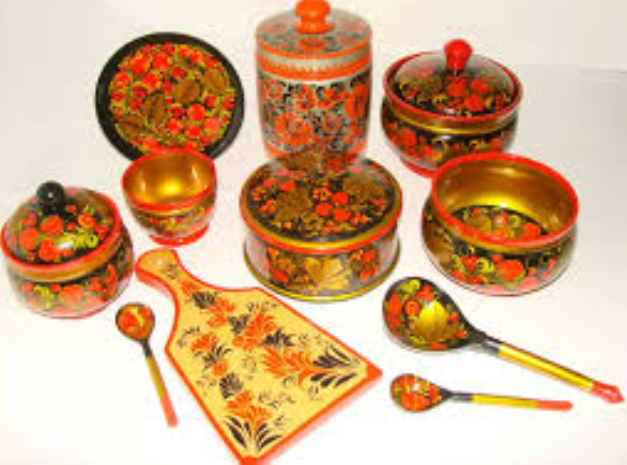 - из глины- из дерева- из бумагиОсновные узоры хохломской росписи- звери, птицы- травка, ягоды- геометрический узор Первая дымковская игрушка – это- кукла- свистулька- лошадкаРоспись по дереву золотым, красным, черным цветами – это- хохлома - гжель 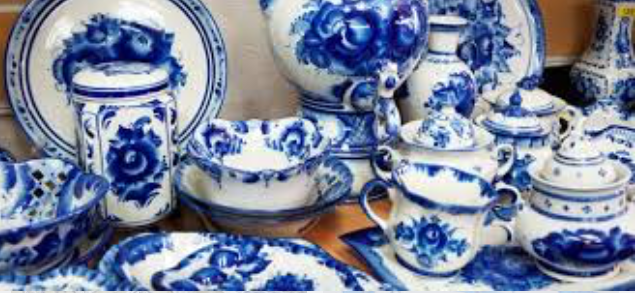 Родина дымковской игрушки – - село Хохлома Нижегородская область- село Дымково Кировская область - село Гжель Московская область Роспись в сине-голубых тонах 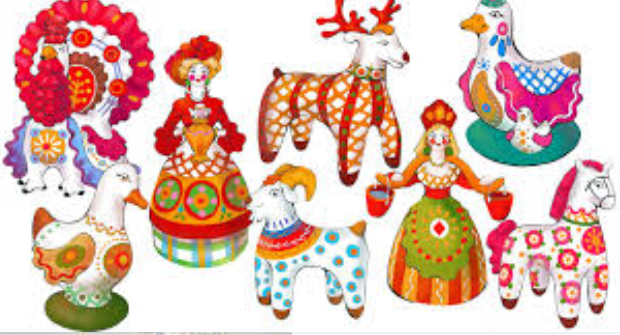 - хохлома- жостово- гжель Элементы росписи дымковской игрушки –- геометрические узоры - звери и птицы- травки, ягоды Из чего делают жостовские подносы?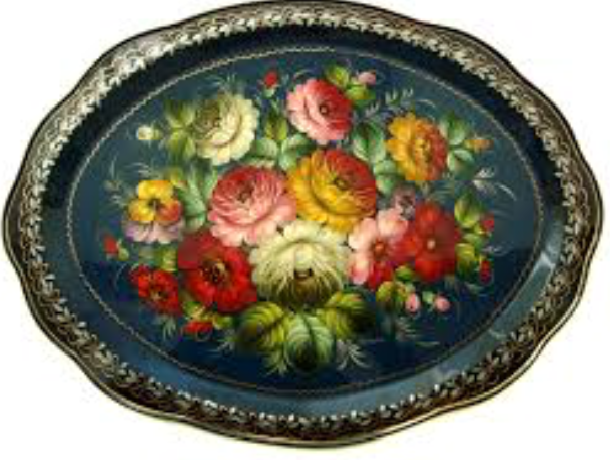 - из железа- из дерева-из соломыКлюч	Сложить количество правильных ответов. Ответы	Интерпретация теста8 – 7 баллов – высокий уровень знаний о промыслах русского народа.6 - 5 баллов – средний уровень знаний о промыслах русского народа4 балла – низкий уровень знаний о промыслах русского народа	3 - 0 баллов – очень низкий уровень знаний о промыслах русского народа. Тест «Природные богатства»Цель – проверить уровень знаний о природе Родины и родного края. Инструкция. Прочитай вопрос. Выбери правильный ответ. Обведи его в кружок        В какой природной зоне находится твой родной край?- ледяная зона		-зона степей- зона лесов 		-тундра Какие растения растут в твоем крае?- инжир, персик, магнолии - джузгун, колосняк, верблюжья колючка- полынь, дуб, топольКакие животные обитают в твоем крае?- верблюды, ящерицы, суслики- шимпанзе, анаконды, леопарды- бурый медведь, заяц, кабан-  белый медведь, морж, пингвинКакая река протекает в твоем крае?- Волга		-Уфа- Лена		- Обь Главными зерновыми культурами являются – - картофель, томаты, лён- овес, ячмень, рожь- лук, репа, подсолнечник К овощным культурам относятся – - огурец, морковь, свекла- картофель, подсолнечник, лён- овёс, слива, астраНа деревьях обитают …- белки, дятлы, кедровки- мыши, зайцы, медведи- кроты, лоси, червиКлюч	Сложить количество правильных ответов. Ответы	Интерпретация теста7 баллов – высокий уровень знаний о природе Родины и родного края.6 - 5 баллов – средний уровень знаний о природе Родины и родного края.4 балла – низкий уровень знаний о природе Родины и родного края.	3 - 0 баллов – очень низкий уровень знаний о природе Родины и родного края.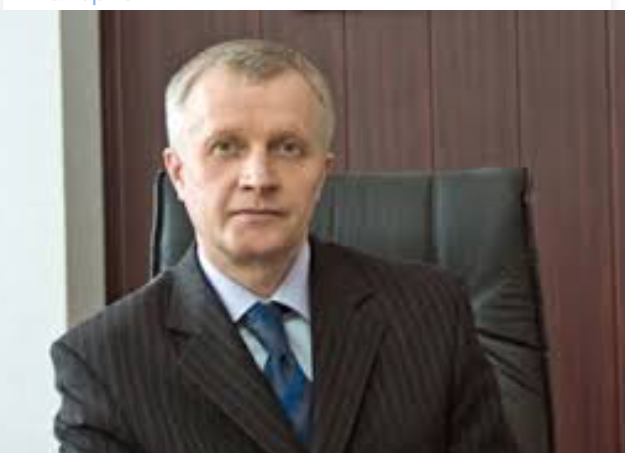 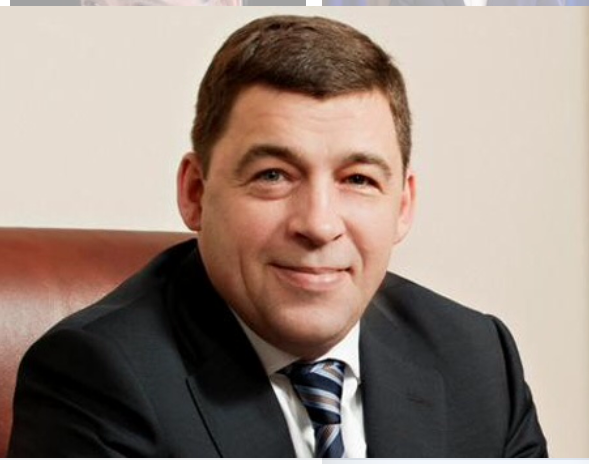 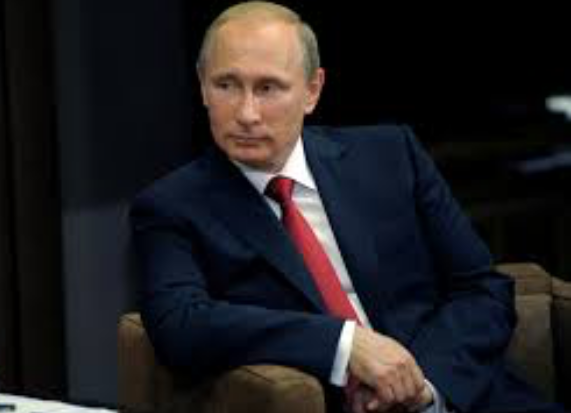 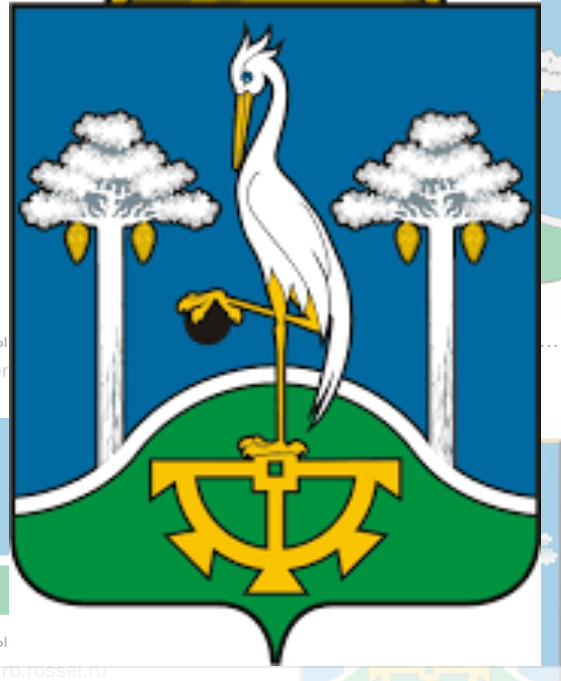 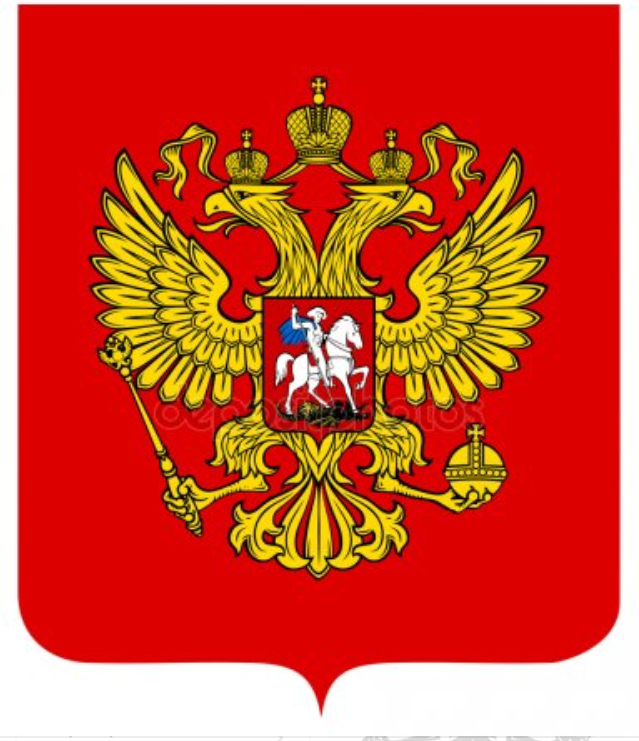 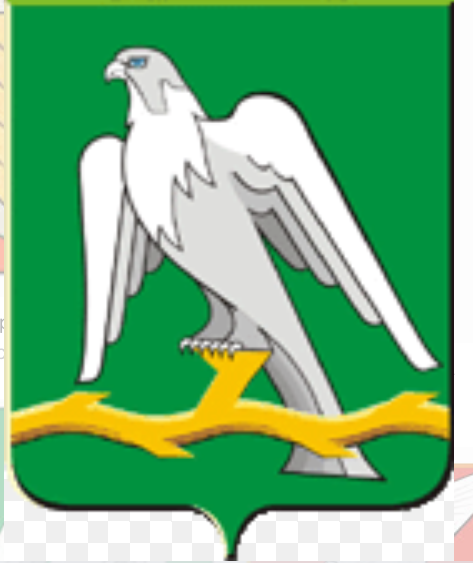 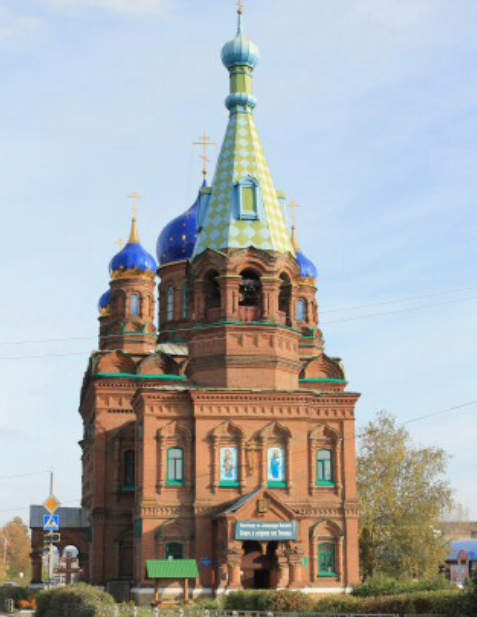 Свято-Троицкий собор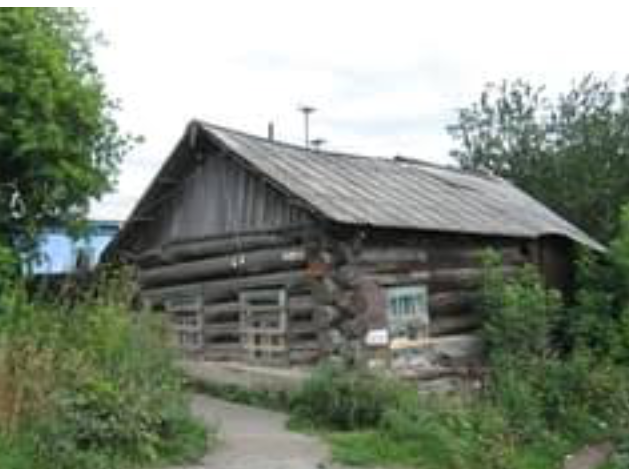 Собор Александра Невского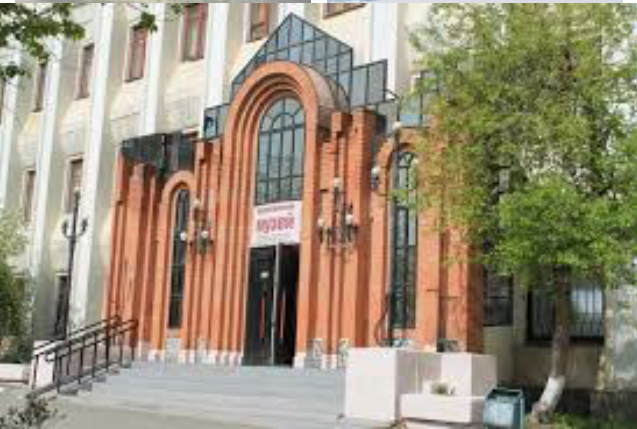 Вокзал станции Красноуфимск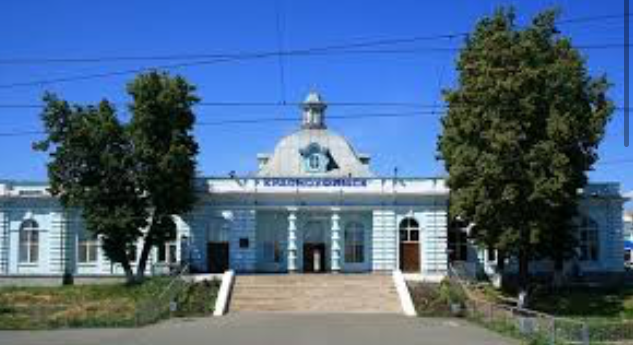 Комплекс на городском кладбище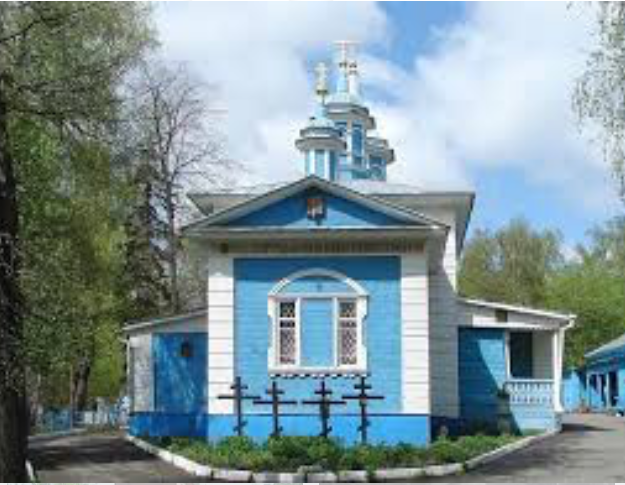 Здание краеведческого музея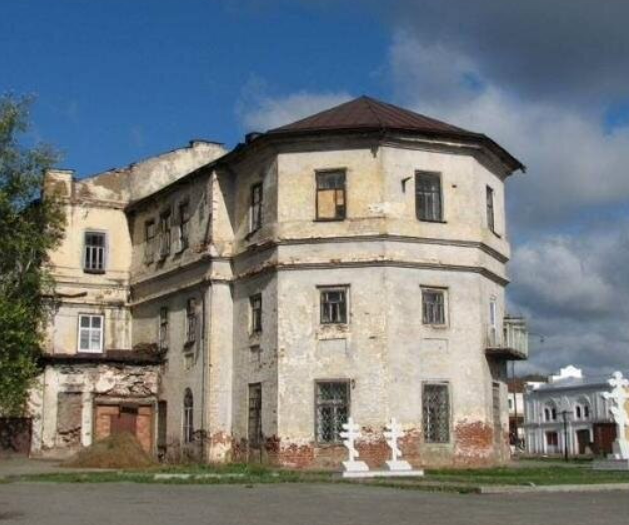 Казачья изба– Россия – Москва – герб – Белый, синий, красный– 3 – Путин В.В. – Красноуфимск – Белый сокол с голубыми глазами– 3  – Артемьевских В.В.1 – Собор Александра Невского 2 – Казачья изба 3 – здание краеведческого музея 4 – Вокзал станции Красноуфимск 5 – комплекс на городском кладбище 6 – Свято-Троицкий собор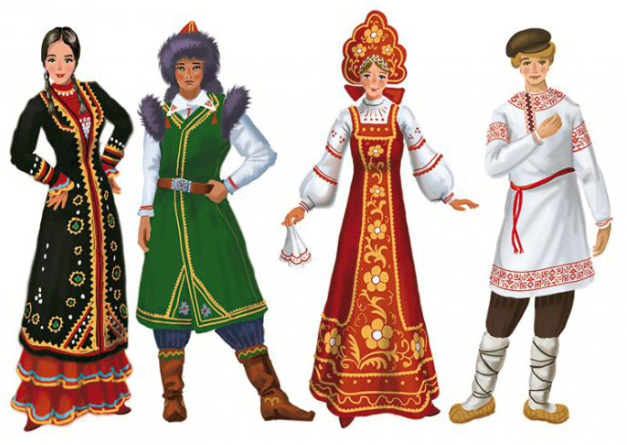 ПокровЛето ТроицаЗимаРождество ВеснаПасха Осень– 2– Рождество – Крещение – Масленица– Вербное воскресенье – Красное яйцо Покров - осень Рождество – зимаТроица – летоПасха – весна – из глины– травка, ягоды– свистулька – хохлома – село Дымково Кировская область– гжель – геометрические узоры – из железа– зона лесов– полынь, дуб, тополь– бурый медведь, заяц, кабан– Уфа– овес, ячмень, рожь– огурец, морковь, свекла – белки, дятлы, кедровки